Sweetcorn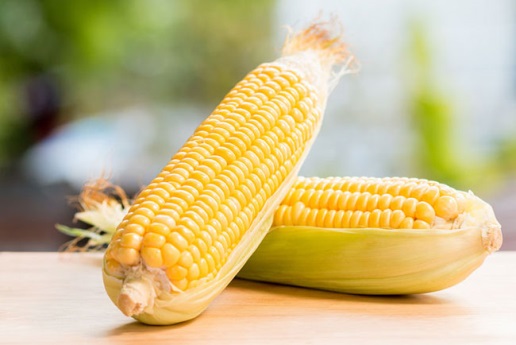 Sweetcorn is a form of maize. In England it is mainly grown in the south. A lot of sweetcorn is genetically modified so buy organically grown corn to avoid this.How to store SweetcornSweetcorn is best stored with its husks still attached in the salad drawer of your fridge.Macro BreakdownFor anyone interested in the macro breakdown here it is per 100g of sweetcorn:Kcal 67Fat 1.8gCarbs 7.4gProtein 3.4gFibre 4gNutrientsSweetcorn is a good source of B vitamins such as B3, B6 and pantothenic acid and also Vitamin A. These are great for keeping healthy skin and vision. It contains thiamine which helps produce energy your heart and muscles and riboflavin which helps with good skin and the digestive system.How to prepare SweetcornRemove the husks by pulling off the leaves and any stringy threads. If you want to remove the kernels then cut lengthways down the sides keeping the knife as close to the core as possible.How to cook SweetcornBoilIn a pan, bring water to the boil and then add the cobs and cook until tender, it only takes around 4-10minutes, the older the cob, the longer it will take.SteamPlace in a steamer for 4-10 minutes until tender.BBQPeel back the husks but leave them attached. Remove the silky threads and leave to soak in water for 20 minutes before placing them on the bbq as this prevents burning. Drain and dry the cobs and rub them with oil or butter and seasonings you may like. Place on the bbq and turn regularly until blackened all over, usually around 15 minutes.GrillPlace under a hot grill with husks and threads removed. Turn regularly until charred all over. Around 15-20 minutes.RoastPlace in a hot oven of 200’C for 30-40 minutes until tenderIngredients that work well with sweetcorn:GarlicRed onionsSpring onionsBaconBlack beansButterChilliLemon/limeBasil, coriander, parsley, thymeSquashesTomatoes